В соответствии со ст.ст. 112, 113, 1110 Земельного кодекса Российской Федерации, Приказом Минэкономразвития России от 27.11.2014 г. № 762 «Об утверждении требований к подготовке схемы расположения земельного участка или земельных участков на кадастровом плане территории, администрация Ибресинского района п о с т а н о в л я е т:1. Утвердить схему образования земельного участка на кадастровом плане территории. Кадастровые работы выполнены в связи с: образованием 6 земельных участков из земель или земельных участков, находящихся в государственной или муниципальной собственности. Кадастровый квартал: 21:10:060101.- условный номер земельного участка: ЗУ1 проектная площадь: 8 469 кв.м; - условный номер земельного участка: ЗУ2 проектная площадь: 12 626 кв.м; - условный номер земельного участка: ЗУ3 проектная площадь: 30 738 кв.м;- условный номер земельного участка: ЗУ4 проектная площадь: 13 804 кв.м; - условный номер земельного участка: ЗУ5 проектная площадь: 12 443кв.м; -  условный номер земельного участка: ЗУ6 проектная площадь: 18 898 кв.м;Категория земель: земли сельскохозяйственного назначения, разрешенное использование: сельскохозяйственное использование (код 1.0). Территориальная зона в соответствии с ПЗЗ: (Зона сельскохозяйственных угодий) СХ-1. Местоположение земельного участка: Чувашская Республика-Чувашия, Ибресинский район, Климовское сельское поселение.Вр.и.о глава администрацииИбресинского района                                                                        В.Ф.ГавриловЕ.Н.Степанова8 (83538) 22571ЧĂВАШ РЕСПУБЛИКИ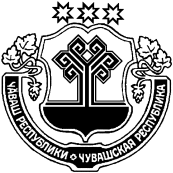 ЧУВАШСКАЯ РЕСПУБЛИКАЙĚПРЕÇ РАЙОНĚН АДМИНИТРАЦИЙЕЙЫШĂНУ          22.11.2018         640 №Йěпреç поселокěАДМИНИТРАЦИЯИБРЕИНКОГО РАЙОНА ПОСТАНОВЛЕНИЕ    22.11.2018   № 640поселок ИбресиОб утверждении схемы  расположения земельного участка на территории Климовского сельского поселения Ибресинского района 